Toni`s Happy Emotions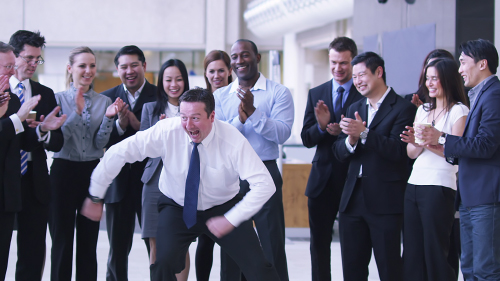 Please fill your instructions and attach this document to your Fiverr orderAdd text for 1st scene (Meet Toni, 0:01 - 0:03 on the timeline)Add text for 2nd scene (He just saved…, 0:05 - 0:08 on the timeline)Add text for 3rd scene (You can save too…, 0:11 - 0:13 on the timeline)Add your website, slogan or any other text information (0:17 - 0:21 on the timeline)Upload your logo (.png file)Attach Files to Fiverr orderPersonal requestany information that you think we should know
Thank you for ordering :) Kind regards,Eighth Studio